第6周教育培训管理中心通知★温馨提示：1.因学院车位有限，暂无法对外提供停车车位，来院参加研修活动的老师，务请绿色出行。请学校领导对参加培训的老师及时通知到位。感谢配合支持！2.学院是上海市无烟单位，请勿在校园内吸烟。3.饮水请自带茶杯，喝饮料的老师扔水瓶时请注意干湿垃圾分类，没有喝完的水瓶请带走。通知一：倪群落实各基层单位：为帮助新招聘教师了解教育教学规范，掌握教育教学基本技能，经研究决定，现将开展2024年新招聘教师前置培训，报名要求如下：1.培训时间：4月上旬 — 6月中旬2.培训形式：基地校浸润式培训，每周5天3.报名要求：因本次培训需全天在基地学校学习，所以请各校（园）进一步确认新招聘教师名单，在征求新招聘教师本人意见的基础上由师干训负责人统一进行培训报名。报名请扫如下二维码，截止日期为3月29日。    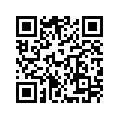 通知二：关于开展名教师工作室学员论坛的通知为展现名教师工作室培养成果，进一步发挥卓越名师的辐射引领，充分调动工作室的资源优势，激发深度探索教育热点问题的使命感，特决定在3月底开展2场名教师工作室学员论坛活动，具体安排如下：一、论坛主题（二选一）   1.教育教学创新的实践与思考   2.三型课堂的实践与思考每位学员任选一个主题开展论坛，交流时间不超过6分30秒，需要准备PPT。二、论坛安排1.中学文科组： 3月26日下午一点半，地点在教育学院报告厅。参与对象是中学文科组全体工作室主持人、学员（包括旁听学员）2.中学理科组： 3月28日下午一点半，地点在古华中学报告厅。参与对象是中学理科组全体工作室主持人、学员（包括旁听学员）另：小学组及学前组工作室学员论坛另行组织。附：名教师工作室学员论坛分组情况通知三：倪群关于申报2024年集团化校本研修经费资助项目的通知各基层单位：为进一步激发我区教育办学活力，提升教育集团效能，完善教育集团校本研修共享机制，着力提高教育集团校本研修项目的品牌化、数字化、融合化、规范化，全面提升教师队伍的素质。2024年，我区将开展集团化背景下的校本研修经费资助项目申报工作，对集团化校本研修项目给予一定的资金支持。请各集团理事长学校积极申报，扫二维码填写申报信息，并按要求将申请书电子稿上传至内网。提醒：购买服务的项目不允许申报。要 求：1.项目申请书电子稿，于3月31日前上传至：教育学院ftp—培训中心—2024年集团化校本研修经费资助项目—各学段相应文件夹内。文件以教育集团名称命名，请填写规范名称。2.项目申请书（见附件一），项目实施过程中，做好资料的积累，项目过程管理四张表（见附件二）。3.请扫描如下二维码完成2024年集团化校本研修经费资助项目报名表。注意：每个教育集团限报一个项目。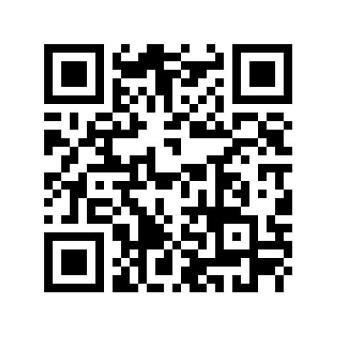 4.实践体验类课程每20课时为1分，一般一个项目最高3分。师德素养类课程每10课时为1分，一般一个项目最高3分。建议将项目内容实施时间安排在2024年4月至10月之间。教育培训管理中心           2024年3月20日附件一：编号___________奉贤区集团化校本研修项目申请书项目名称                                        负 责 人                联系电话                教育集团名称                                       成员单位                                     申请日期                                      奉贤区教育培训管理中心填 表 须 知一、项目负责人必须是该项目研修的实际主持者，并在研修中承担相应的任务。二、精心设计并提纲挈领地填写“校本研修项目”方案中的各个专题，能较详尽地反映出项目研修的背景、目标、内容及实施等方面的内涵。三、项目研修小组成员指项目设计人员，实际操作培训的人员。四、申请书须经学校领导审核签署明确意见并加盖公章后方可上报（一式三份）。一、基本情况二、项目研修背景和意义三、项目研修设计四、预期效果及展示方式五、完成项目的条件与保证六、项目论证意见附件二：奉贤区校本研修课程(项目)考评表课程（项目）名称：                                           总课时：         起始日期：    年   月   日—     年   月   日符号标记：出席 /、 缺席Ｏ、迟到Ø、公假Δ任课教师：                班主任：               年     月奉贤区校本研修课程(项目)教学进度表课程名称：                                                  总课时：         起始日期：    年   月   日—    年   月   日班主任签名：                  填表日期：     年   月    日  奉贤区校本研修课程(项目)小结表填表人：                             填表日期：      年      月      日组别序号工作室名称主持人副主持人中学文科组1孙赤婴名教师工作室孙赤婴顾秋凤中学文科组2庄骏名教师工作室庄  骏沈琳莹中学文科组3张育青名教师工作室张育青卫晓燕中学文科组4吴彩霞名教师工作室吴彩霞中学文科组5谢永强名教师工作室谢永强中学文科组6宋姬名教师工作室宋  姬邹  群中学文科组7侯敏名教师工作室侯  敏中学文科组8陶晓丹名教师工作室陶晓丹中学文科组9丁永花名教师工作室丁永花张  俞中学文科组10卫治平名教师工作室卫治平中学文科组11宋洁莲名教师工作室宋洁莲中学文科组12陆海英名教师工作室陆海英中学文科组13朱志浩名教师工作室朱志浩曹  敏中学文科组14钱凤英名教师工作室钱凤英中学文科组15张世杨名教师工作室张世杨翁海亮中学文科组16胡大维名教师工作室胡大维唐春凤中学理科组1金红卫名教师工作室金红卫张建权中学理科组2王志和名教师工作室王志和张晓东中学理科组3张海君名教师工作室张海君丁欢锋中学理科组4钟菊红名教师工作室钟菊红杨  霞中学理科组5庄建红名教师工作室庄建红张忠华中学理科组6周世平名教师工作室周世平中学理科组7王春燕名教师工作室王春燕中学理科组8徐雪峰名教师工作室徐雪峰金继波中学理科组9蒋静名教师工作室蒋  静杜德生中学理科组10钱雪锋名教师工作室钱雪锋翁丽华中学理科组11张春辉名教师工作室张春辉龚仁元中学理科组12马蓓蓓名教师工作室马蓓蓓索世文中学理科组13金民名教师工作室金  民干懿洁中学理科组14张竹林名教师工作室张竹林中学理科组15张珏名教师工作室张  珏杨冬梅中学理科组16胡引妹名教师工作室胡引妹杨  彬中学理科组17钱红名教师工作室钱红万涛中学理科组18徐东名教师工作室徐  东屠长江类别师德与素养类别实践体验项目名称项目名称项目负责人项目负责人姓名年龄职称职务职务项目负责人项目负责人工作单位E-mail联系电话联系电话研修小组成员姓 名年龄职称工作单位工作单位工作单位担任职务（任教学科）担任职务（任教学科）担任职务（任教学科）项目分工项目分工项目分工研修小组成员研修小组成员研修小组成员研修小组成员研修小组成员参加研修的对象参加研修的对象参加研修的对象参加研修人数参加研修人数参加研修人数项目完成的起始时间项目完成的起始时间项目完成的起始时间结束时间结束时间结束时间总课时总课时总课时申请学分申请学分申请学分课程(项目)类别课程(项目)类别课程(项目)类别□师德与素养课程     　　 □实践体验课程  □师德与素养课程     　　 □实践体验课程  □师德与素养课程     　　 □实践体验课程  □师德与素养课程     　　 □实践体验课程  □师德与素养课程     　　 □实践体验课程  □师德与素养课程     　　 □实践体验课程  □师德与素养课程     　　 □实践体验课程  □师德与素养课程     　　 □实践体验课程  □师德与素养课程     　　 □实践体验课程  □师德与素养课程     　　 □实践体验课程  包括本项目研修的背景、研修对象的现状与需求情况、现实意义填表要求包括本项目的研修目标、研修内容、研修形式、考核形式等。研修目标：目标需具有可操作性、可检测性。操作模块：模块间围绕项目有一定的内在联系，一般不要超过六个操作模块。研修目标研修内容与研修形式三、考核形式研修目标研修内容与研修形式三、考核形式预期效果及展示方式（包括经费的预算、主讲教师能力、完成研修的外部条件等）注：经费主要用于专家费。一 、项目开支所需经费预算总额：　　　　　　元　二、主讲教师能力三、完成研修的外部条件理事长学校意见单位（盖章）               负责人（盖章）年   月    日   项目研修评审小组意见  负责人（盖章）年    月    日项目研修领导小组意见               负责人（盖章）年    月    日学号姓名活动日期及出席情况活动日期及出席情况活动日期及出席情况活动日期及出席情况活动日期及出席情况活动日期及出席情况活动日期及出席情况活动日期及出席情况活动日期及出席情况出席课时总计综合成绩学号姓名1234567891011121314151617181920时   间 研  修 内  容  安  排课时研修形式主讲人 负责人奉贤区校本研修活动记录表奉贤区校本研修活动记录表奉贤区校本研修活动记录表奉贤区校本研修活动记录表时 间地 点主持人活动主题参加者主要活动内容主要活动内容主要活动内容活动反思课程名称课时学分参加人数培训起迄日期年    月至     年     月年    月至     年     月年    月至     年     月合格人数培 训 小 结（包括过程简述、内容方式效果的反思［收获与不足］、不合格学员的主要原因、今后改进的措施等）培 训 小 结（包括过程简述、内容方式效果的反思［收获与不足］、不合格学员的主要原因、今后改进的措施等）培 训 小 结（包括过程简述、内容方式效果的反思［收获与不足］、不合格学员的主要原因、今后改进的措施等）培 训 小 结（包括过程简述、内容方式效果的反思［收获与不足］、不合格学员的主要原因、今后改进的措施等）培 训 小 结（包括过程简述、内容方式效果的反思［收获与不足］、不合格学员的主要原因、今后改进的措施等）培 训 小 结（包括过程简述、内容方式效果的反思［收获与不足］、不合格学员的主要原因、今后改进的措施等）